New York Parents of Blind Children Seminar 2021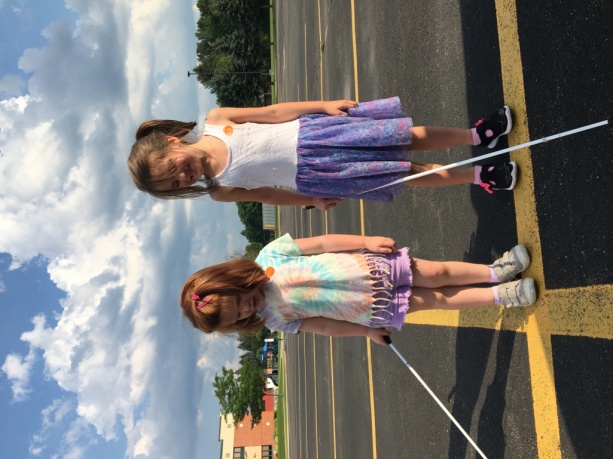 Photo Description: A little red-haired girl in a tie dye shirt and a little brown-haired girl with a white and purple dress standing in a school parking lot practicing using their canes.The New York Parents of Blind Children Division has designed a program that will rejuvenate and heighten expectations for the futures of our blind children! Parents and professionals alike are encouraged to attend. WhenMonday October 18, 2021 from 6:30pm-9:00pmJoin us on Zoom https://buffalo.zoom.us/j/94383312070?pwd=NUt1a2FPWlIxNENGN0RCZm5WbzhpZz09Meeting ID: 943 8331 2070Passcode: 241736Or if you prefer, One tap mobile+16465588656,,94383312070#,,,,*241736# US (New York)Presenters:	I.  Casey West Robertson – Why bother with Braille?Braille is an efficient tool for literacy and equal access. Casey West Robertson will discuss the importance of Braille in Blind children’s lives and introduce the “natural order of contractions.”II. Chester Smalley –Non-visual navigation With the right tools your child can move freely through the world without fear of getting hurt or lost. Certified orientation & mobility instructor, Chester Smalley tells us how. III. Katy Olsen – Don’t sit on the sidelines - your child can play sports too! Physical activity is important for all children. Our speaker will help us understand how we can encourage an active lifestyle for our blind kids. For more information please email NY PBC president Maura Kutnyak at: maurakut@buffalo.edu